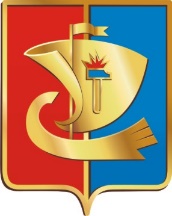 АДМИНИСТРАЦИЯ ПАВЛОВСКОГО МУНИЦИПАЛЬНОГО ОКРУГАУПРАВЛЕНИЕ ОБРАЗОВАНИЯ И МОЛОДЕЖНОЙ ПОЛИТИКИМуниципальное автономное общеобразовательное учреждение средняя школа № 1 г. Павлово(МАОУ СШ № 1 г. Павлово)ПРИКАЗ5 марта 2021 г.											№ 12-ДО внесении изменений в основные общеобразовательные программы Утвердить прилагаемые изменения, которые вносятся в основные общеобразовательные программы – образовательные программы начального общего, основного общего, среднего общего образования (далее – программы).Заместителю директора Фамилия И.О. до 1 июня 2021 года организовать информирование родителей (законных представителей) несовершеннолетних обучающихся об изменениях, которые вносятся в программы.Изменения, утвержденные настоящим приказом, вступают в силу с 1 сентября 2021 года.Контроль за исполнением настоящего приказа оставляю за собой.Согласовано:Заместитель директораА. Ладыгина А.И. Ладыгина4 марта 2021 г.Педагог-психологО. Бардина О.Б. Бардина2 марта 2021 г.С приказом ознакомлены: Можно на оборотной стороне листа. Если на отдельном листе, то необходимо указать дату, номер и наименование приказа.Изменения, которые вносятся в основные общеобразовательные программы – образовательные программы начального общего образования, основного общего образования, среднего общего образования1. Содержательный раздел программ начального общего образования, основного общего образования, среднего общего образования дополнить подразделом следующего содержания:«Рабочая программа воспитаниятекст рабочей программы воспитания»2. Организационный раздел программ начального общего образования, основного общего образования, среднего общего образования дополнить подразделом следующего содержания:«Календарный план воспитательной работы на 2021/2022 учебный годтекст календарного плана воспитательной работы»3. Тематическое планирование в рабочих программах учебных предметов изложить в следующей редакции:«…».4. Программу духовно-нравственного развития, воспитания обучающихся при получении начального общего образования, программы воспитания и социализации обучающихся при получении основного и среднего общего образования исключить.ДиректорИ.О. Фамилия№ п/пФамилия, имя, отчество работникаДолжностьПодпись работникаДата ознакомления
с приказомСОГЛАСОВАНОНаименование представительного органа
работников в дательном падеже(протокол от 2 марта 2021 г.)Советом родителей(протокол от 4 марта 2021 г. № 5)Советом обучающихся(протокол от 4 марта 2021 г. № 3)УТВЕРЖДЕНЫприказом сокращен. наименование учреждения 
от 5 марта 2021 г. № 12-Д